Lipdymas yra labai svarbus smulkiosios motorikos lavinimui, kuris glaudžiai susijęs su kalbos raida. Lavėja konstravimo įgūdžiai, erdvinis mąstymas. Lipdydami ir sugadindami, vėl nulipdydami ir vėl išardydami vaikai jaučia didelį pasitenkinimą pačia veikla. Lipdymas yra ir raminanti veikla, o visa lipdymo esmė – mėgautis procesu. Tai matome „Kačiukų“ grupės Užgavėnių prisiminimuose.Mokytoja Laima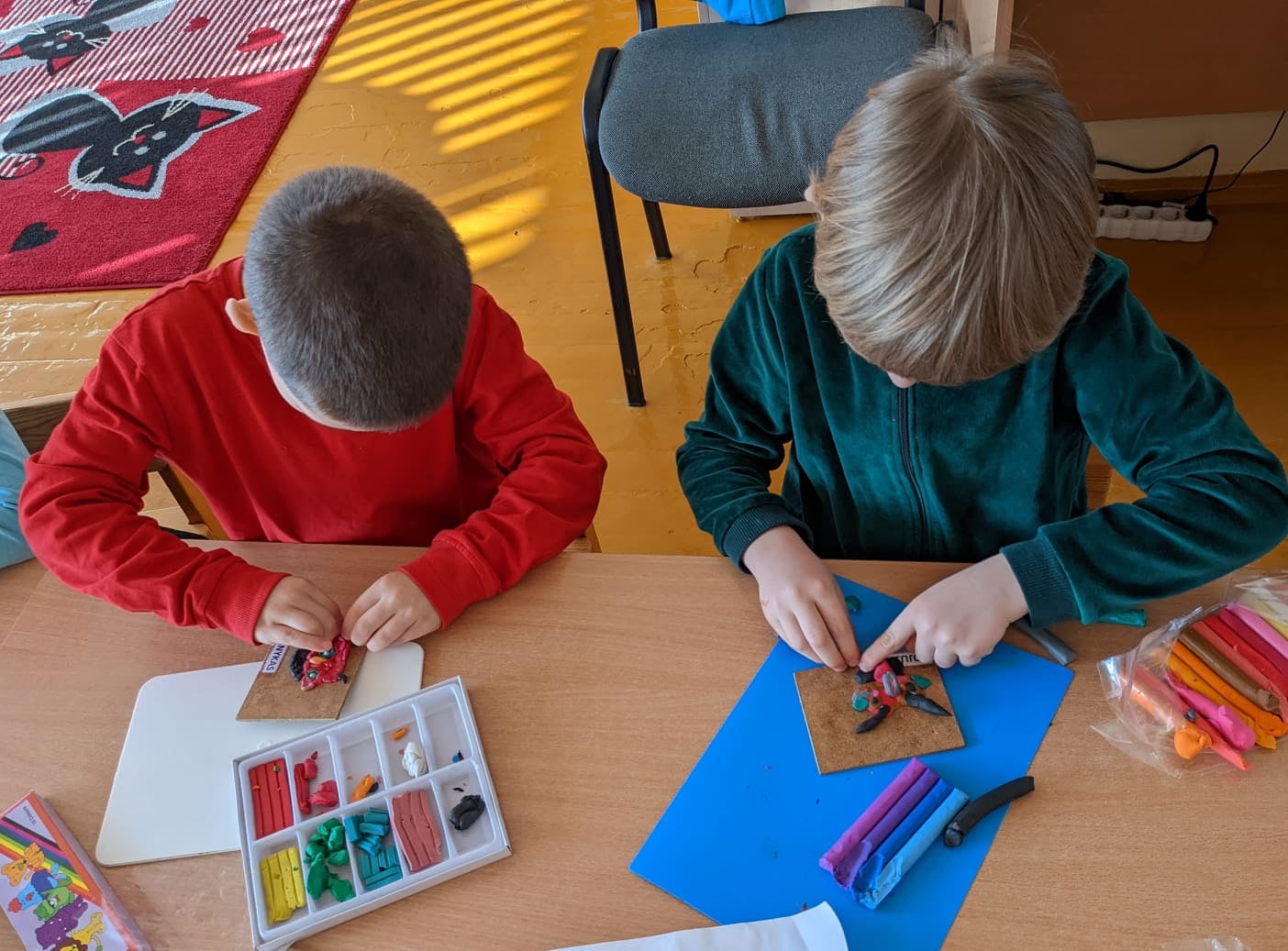 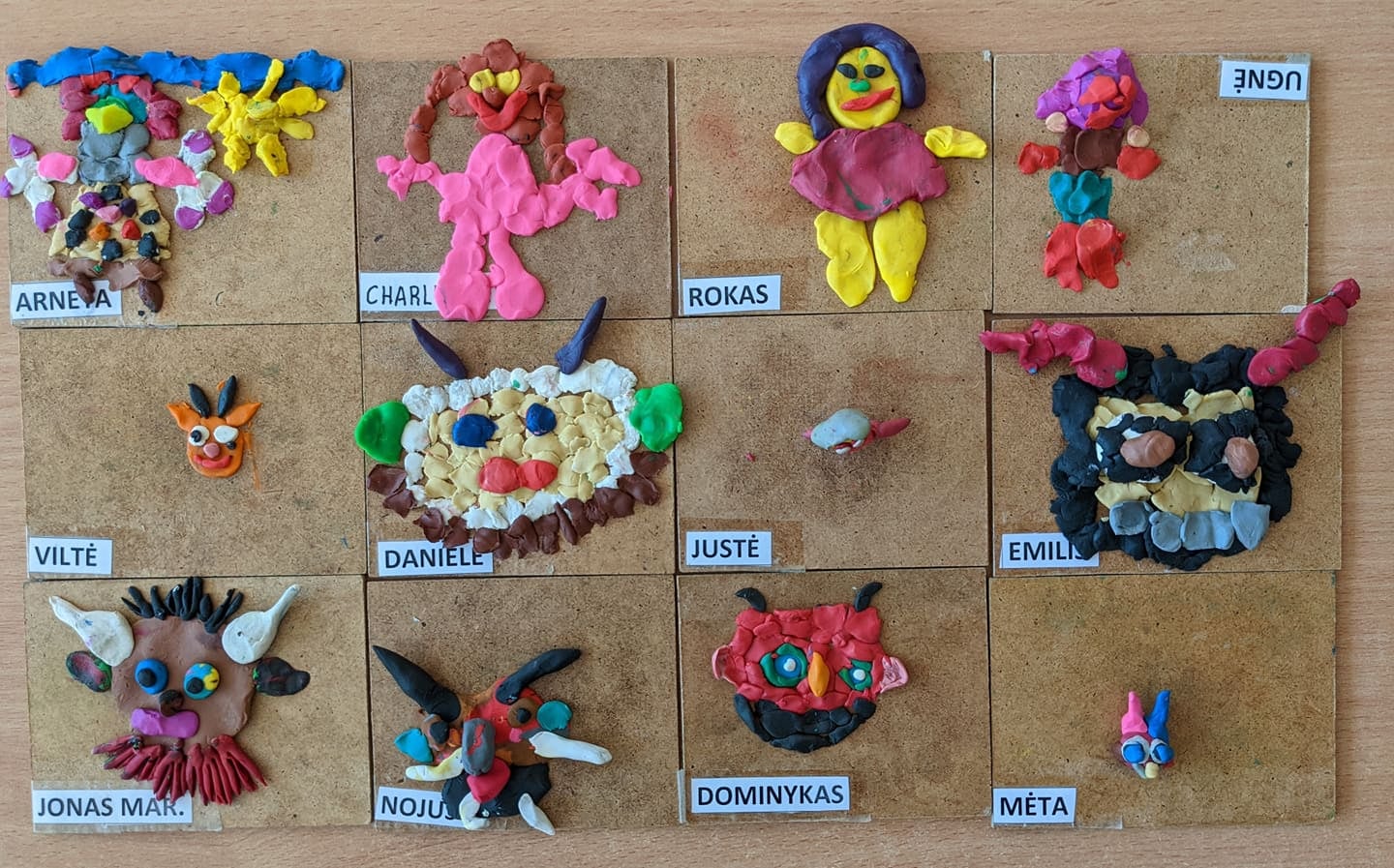 